PŘEKLADATELSKÁ SOUTĚŽ „ČESKY rozumím, mluvím, čtu, píšu a překládám!“ 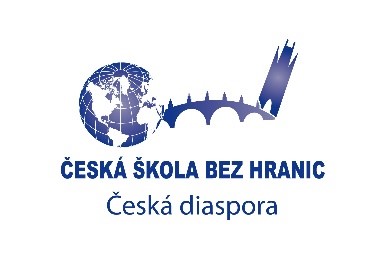 Cena Tomáše Grulicha pro mladé překladatele a historiky 3. ročník, podzim 2023 Hrdince příběhu Hance vypráví Velitel (Viktor Vaněk), co se stalo s jeho rodinou v 50. letech. Stát rodičům sebral statek, na kterém hospodařili. Navíc tatínka zavřeli do vězení a malý Viktor s maminkou se museli odstěhovat. Později musel za svým otcem tajně odjet do Švýcarska.Proč? Co se dělo v tu dobu v Československu ?I. Československá republika po 2. světové válce nebyla obnovou předválečné republiky, ani z hlediska hranic, ani z hlediska politického systému (parlamentní demokracie). Ve vládě “národní fronty”, která nevzešla z voleb, hráli významnou roli komunisté. Podařilo se jim prosadit znárodnění a pozemkovou reformu. Už v roce 1945 byly znárodněny doly, klíčový průmysl (zbrojovky, elektrárny, železárny), banky a pojišťovny. Pozemková reforma proběhla ve 3 etapách: první se uskutečnila v letech 1945–46. Jednalo se především o půdu odsunutých Němců. Při osidlování pohraničí prosazovala Komunistická strana Československa (KSČ) předání půdy a majetku novým vlastníkům za velmi nízké ceny. Tím získala na svou stranu venkov v následujících volbách. V roce 1946 ve volbách zvítězili komunisté a poměry v Československu stále více ovlivňoval Sovětský svaz (SSSR). Československo bylo součástí “sovětského bloku”. V únoru 1948 vyvrcholila československá vládní krize. Komunisté pod vedením Klementa Gottwalda uchvátili moc ve státě a postupně začali pronásledovat všechny, kteří s nimi nesouhlasili. Po únoru 1948 odešly tisíce lidí do emigrace: obyčejní lidé, politikové, umělci a další.V 50. letech zahájili komunisté politické procesy: odsuzováni k smrti a posíláni do vězení byli příslušníci opozice, odbojáři, zahraniční vojáci, kněží, sokolové, skauti, sedláci a další. Obětí procesů se stali i vysocí komunističtí funkcionáři. Po komunistickém převratu 1948 došlo k další etapě znárodňování: byly znárodněny (odejmuty vlastníkům a převedeny do vlastnictví státu) všechny podniky s více než 50 zaměstnanci, nemocnice, lázně, velkoobchody, a nakonec i firmy drobných řemeslníků a obchodníků. Souběžně se znárodňováním zahájili komunisté násilnou kolektivizaci zemědělství. Inspirovali se v SSSR. Soukromí zemědělci byli nuceni vstupovat do jednotných zemědělských družstev (JZD). Ti, kteří vstup do družstva odmítli, byli pronásledováni. Mnozí skončili ve vězení, byli vystěhováni a půda jim byla odebrána. Jejich děti nesměly studovat, mnozí se ani nesměli vyučit řemeslu. Přestalo u nás existovat soukromé hospodaření.Zdroj: Dějepis 9, Fraus 2011, s. 106–109, 136.Obraz kolektivizaceTato aktivita vychází z metodiky dejepis21.czÚkol: Podívejte se na dvě krátké ukázky z českých filmů zobrazujících kolektivizaci. Filmové úryvky zachycují stejnou situaci: dobytek rolníků je odváděn do společných stájí (budoucí družstvo). To byl důležitý krok ke kolektivnímu hospodaření. Porovnejte dva filmové obrazy kolektivizace. V čem se shodují a v čem se liší?II. Pražské jaro a okupace 1968Na počátku 60. let se československé hospodářství dostalo do vážných problémů. Někteří představitelé KSČ se snažili prosadit ekonomickou reformu. Současně se objevily i pokusy reformovat politiku. Došlo k omezení cenzury, a to umožnilo kritiku poměrů. Občané žádali svobodu projevu, revizi procesů 50. let a především to, aby již Komunistická strana Československa (KSČ) neměla neomezenou moc ve státě. V roce 1968 se do vedení KSČ dostali stoupenci reforem. Nastalo období uvolnění známé pod názvem “pražské jaro”. Proti reformám se však tvrdě postavilo vedení Sovětského svazu a další 4 státy východního bloku: bylo rozhodnuto ukončit snahy o reformy vojenským zásahem. 21. srpna 1968 bylo Československo obsazeno armádami 5 států Varšavské smlouvy (vojenský pakt sdružující země východního bloku pod vedením SSSR). Po obsazení republiky vojsky skončilo období reforem. Úkol: Prostudujte si zdroje 1–4. Označte a popište, jak reagovali na okupaci r. 1968 obyvatelé Československa. Zdroj 1 – Pražané s vlajkou, v pozadí hořící invazní tank, fotografie zpravodajských služeb https://commons.wikimedia.org/wiki/File:10_Soviet_Invasion_of_Czechoslovakia_-_Flickr_-_The_Central_Intelligence_Agency.jpgZdroj 2 – Pamětnice a okupace, zdroj: https://zdroje.dejepis21.cz/katalog/pametnice-a-okupace/ Cílem pracovního listu je porozumět obdobím, do kterých je zasazen příběh překládané knihy. Tento pracovní list vznikl s využitím metodik na portálech dejepis21, dejepisplus, modernidejiny a učebnice Dějepis 9 vydavatelství Fraus. 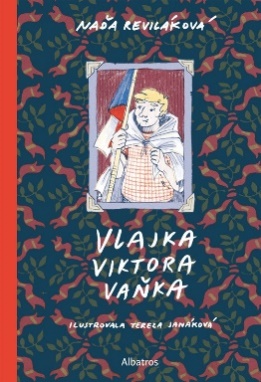 PRACOVNÍ LIST k překládané knize  Vlajka Viktora Vaňka, REVILÁKOVÁ, Naďa, Praha, Albatros, 2022.1945194850. létakonec 2. sv. války       1946 – vítězství       KSČ ve volbách25. únor           Komunistický převratPolitické procesy, popravena Milada Horáková a další ZnárodňováníKolektivizace zemědělstvíZdroj 1 – Neobyčejná léta, 1953, režie Karel Kachyňa, Vojtěch JasnýPro spuštění ukázky otevřete internetový odkaz nebo naskenujte QR kód.https://zdroje.dejepis21.cz/katalog/neobycejna-leta/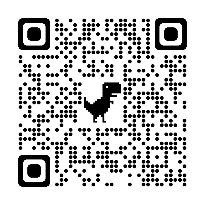 Zdroj 2 – Noc nevěsty, 1967, režie Karel Kachyňahttps://zdroje.dejepis21.cz/katalog/noc-nevesty/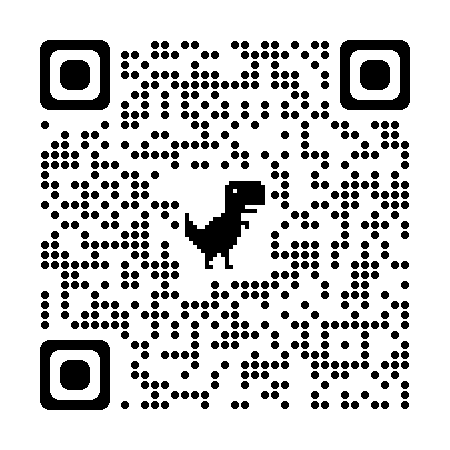 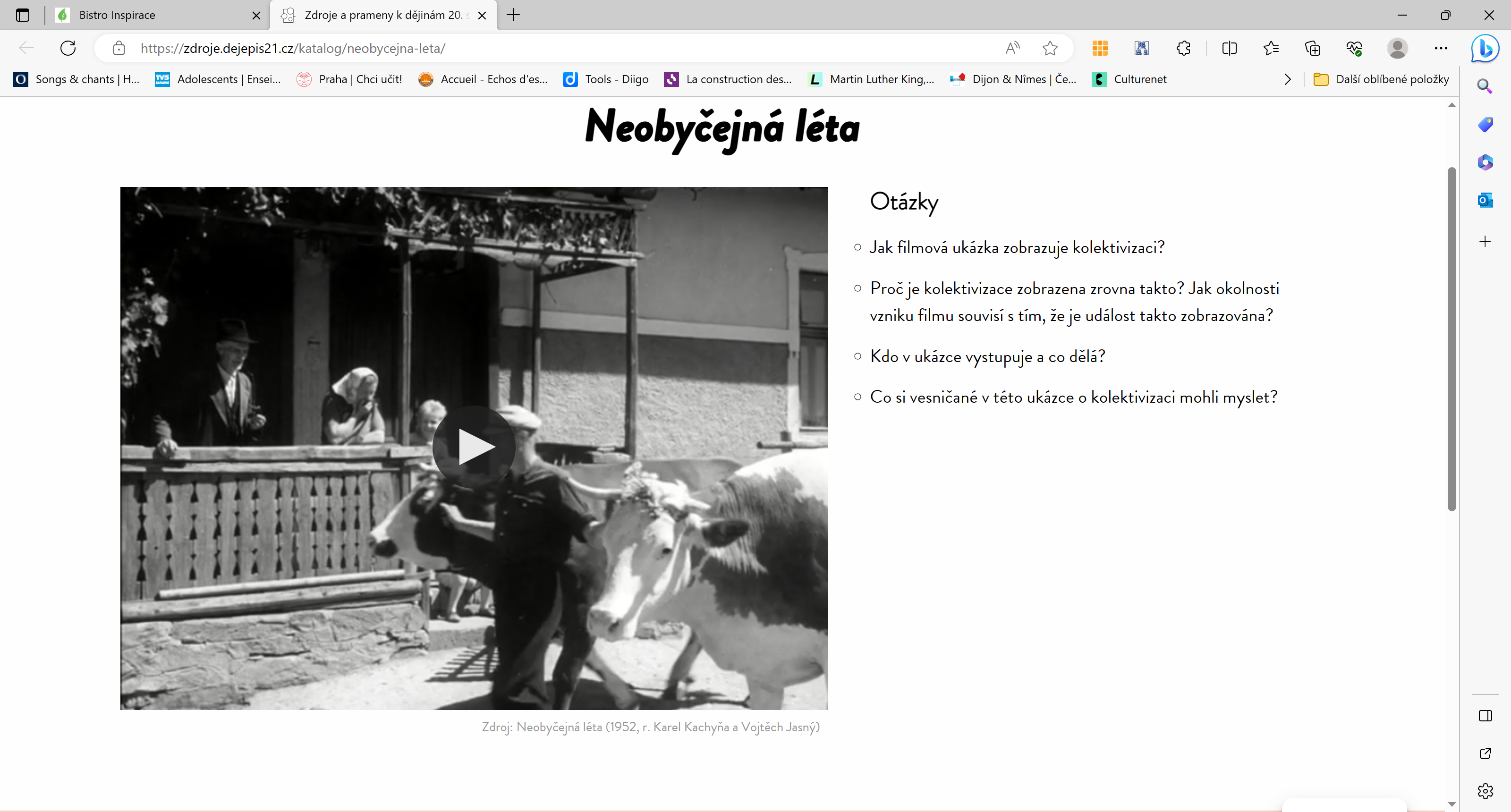 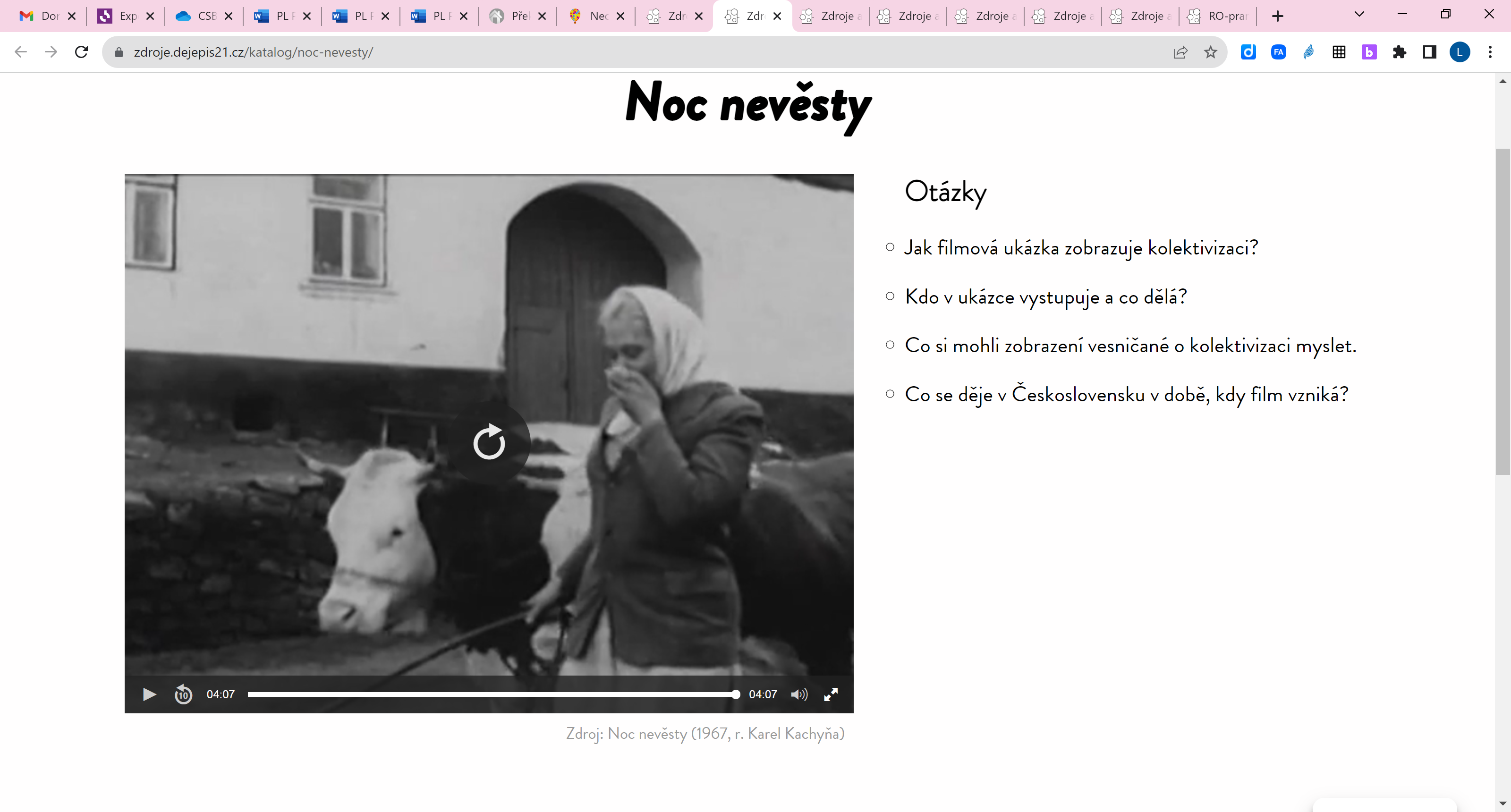 Kontext: Film vznikl v době, kdy probíhala první vlna kolektivizace. Většina hospodářství byla v době jeho vzniku ještě soukromá. Filmová tvorba byla v té době pod přísným politickým dohledem.Kontext: V době vzniku filmu byla většina hospodářství kolektivizovaná. Tvůrci měli velkou svobodu a politická moc film příliš neovlivňovala.Zdroj 1 – Neobyčejná léta (1952)Zdroj 2 – Noc nevěsty (1967)Jak filmová ukázka zobrazuje kolektivizaci?Co si vesničané v této ukázce o kolektivizaci mohli myslet?Jak se mění pohled tvůrců filmu na kolektivizaci?S čím může tato změna souviset? (s pomocí kontextových informací)60. léta1968Uvolnění politických poměrůSnahy o reformy – reformní komunistéZmírnění a zrušení cenzury Kulturní oživení„Pražské jaro“21. srpen 1968Okupace Československa státy Varšavské smlouvy – ukončení reforem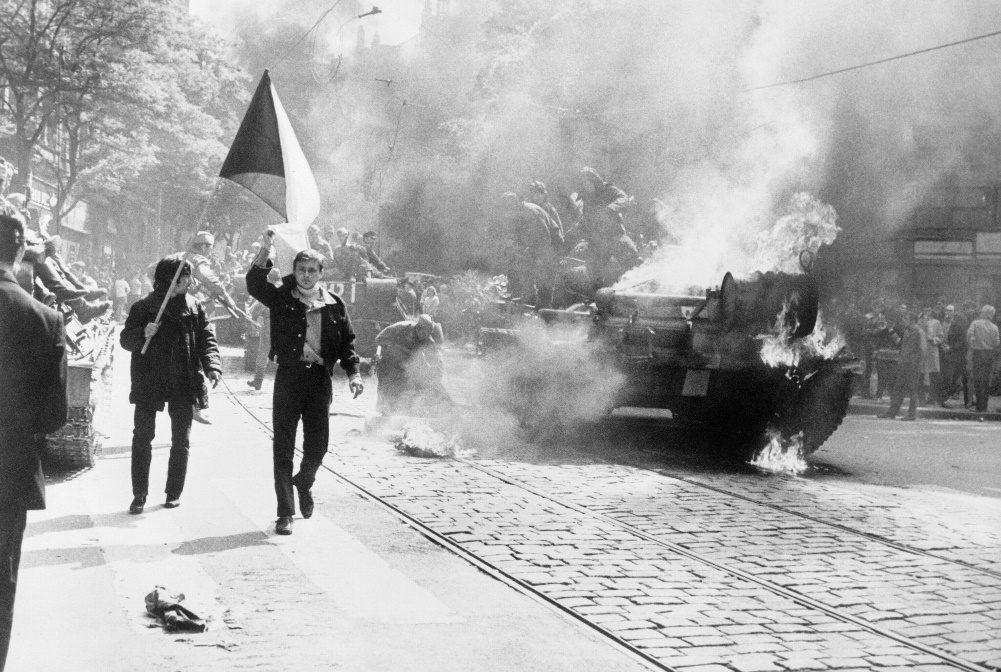 Co dělají lidé na fotografii?Co dalšího se na snímku děje?Jak na okupaci reagují obyvatelé Prahy?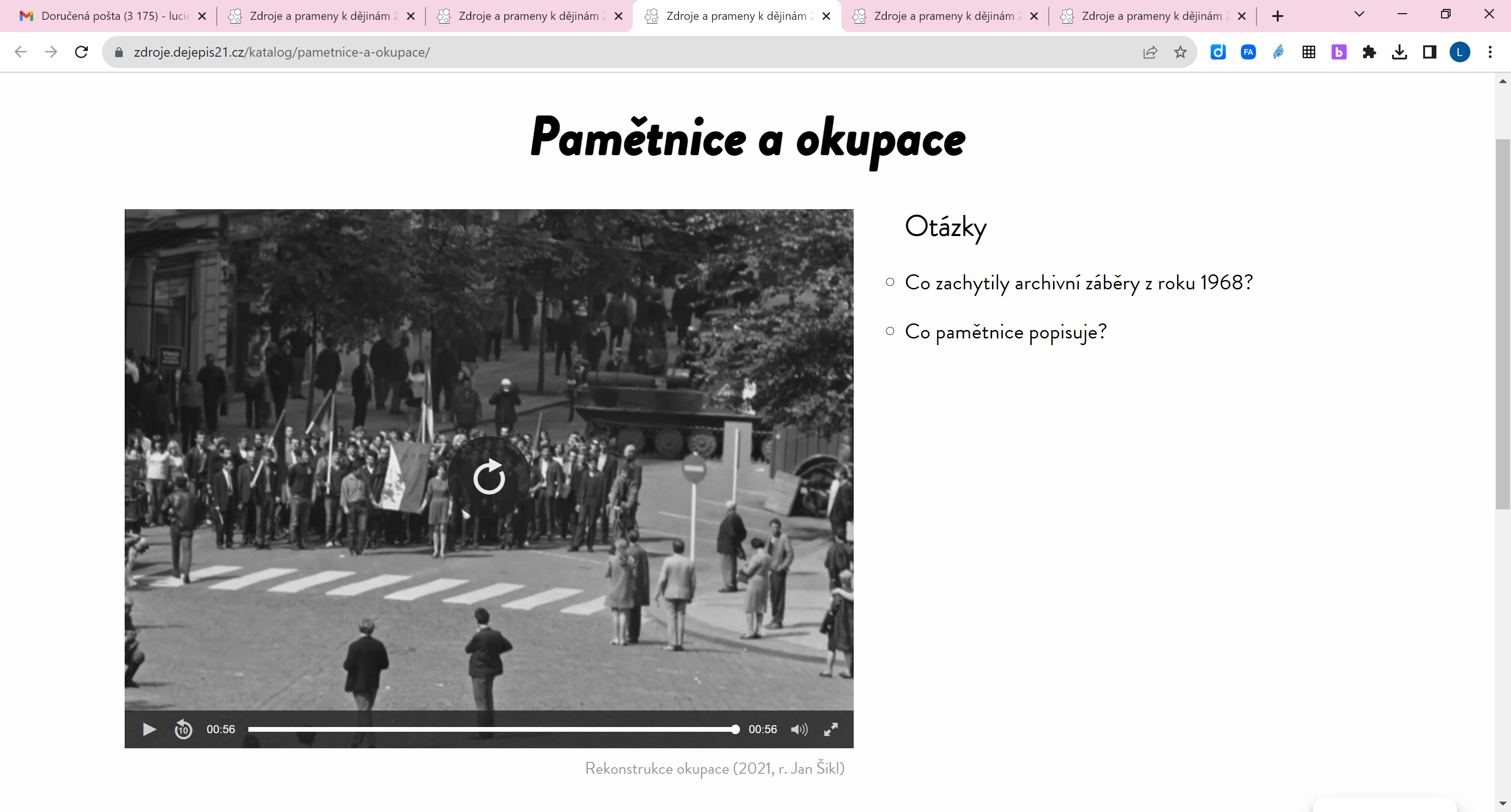 Pro spuštění ukázky otevřete internetový odkaz nebo naskenujte QR kód.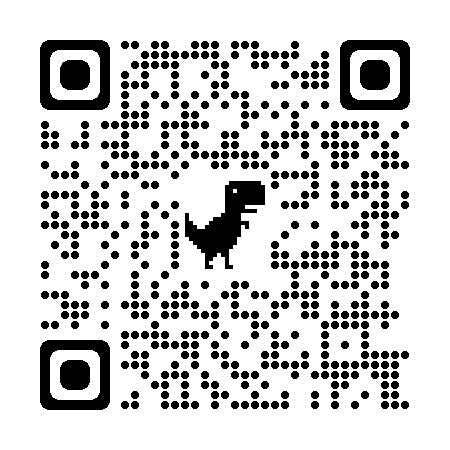 Co se děje na archivních záběrech z roku 1968?Jaké další informace přináší svědectví pamětnice? Zdroj 3 – Plakát, podzim 1968 Neznámý autor vyvěsil v pražských ulicích plakát, 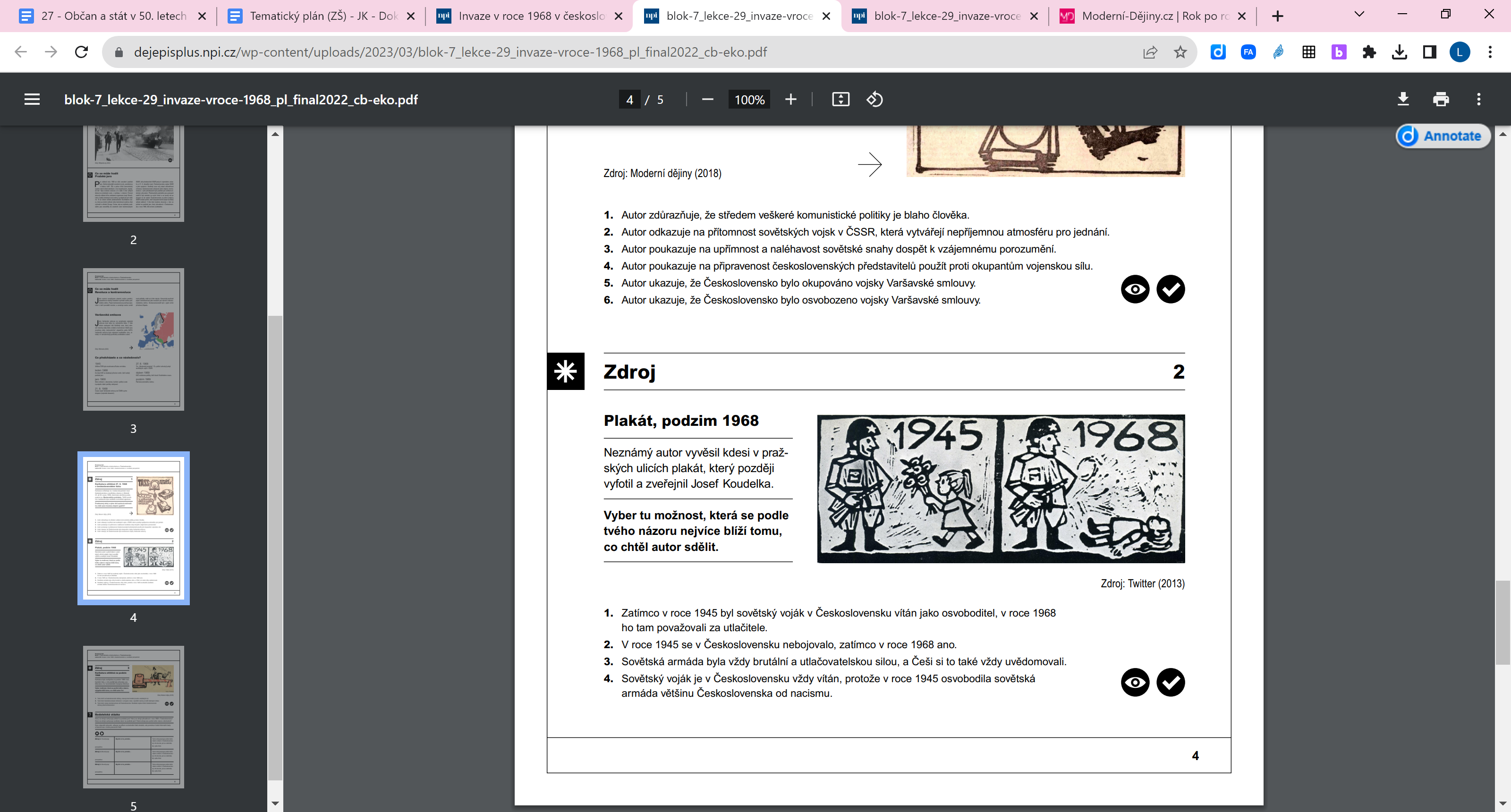 který později vyfotil a zveřejnil Josef Koudelka.S využitím metodiky dejepisplus.npi.cz Jak vyjádřil autor letáku postoj obyvatel k sovětským vojákům v roce 1945?v roce 1968?Zdroj 4 – Text plakátu v pražských ulicích, Rudé právo,          25. srpna 1968„Ztratili jsme bratrů pět – nevadí, teď je s námi celý svět!“Koho míní autor textu „pěti bratry“? S odpovědí vám může pomoci úvodní text k části II.Pokuste se shrnout, jak reagovali obyvatelé Československa na okupaci roku 1968. Jak se cítili? (zdroj 2)Jaký byl jejich postoj k vojákům okupačních vojsk? (zdroj 1, 2, 3) Proč mohla být pro obyvatele Československa invaze překvapivá a nepochopitelná? (zdroj 2, 3, 4)V co v této chvíli věřili? (zdroj 4)Pokuste se shrnout, jak reagovali obyvatelé Československa na okupaci roku 1968. Jak se cítili? (zdroj 2)Jaký byl jejich postoj k vojákům okupačních vojsk? (zdroj 1, 2, 3) Proč mohla být pro obyvatele Československa invaze překvapivá a nepochopitelná? (zdroj 2, 3, 4)V co v této chvíli věřili? (zdroj 4)